Výroční zprávaza rok 2023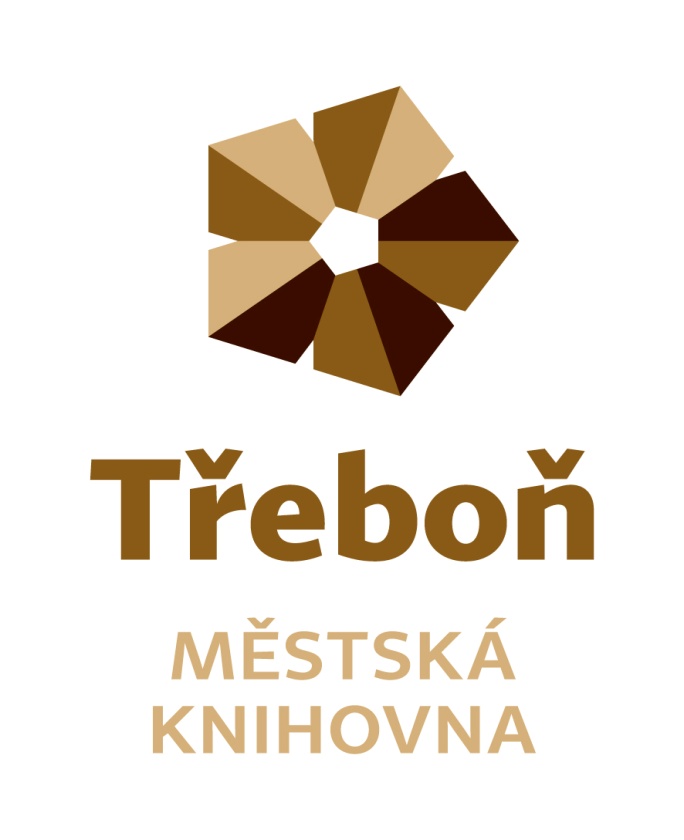 Chelčického 2379 01  TřeboňIČ 21551464Statutární zástupce: Vlasta PetrováZřizovatel: město TřeboňObsahÚvod………………………………………………………………………………………….3Doplňování a zpracování knihovního fondu……………………………………………………………………………………..…..4Služby…………………………………………………………………………………..…5 - 6Akce…………………………………………………………………………………….…6 -15Regionální funkce……………………………………………………………………………………17 -18Výhled……………………………………………….…………………………………........18ÚvodMěstská knihovna Třeboň je příspěvkovou organizací města Třeboně. Je knihovnou evidovanou Ministerstvem kultury ČR, knihovnou pověřenou výkonem regionálních funkcí. Její součástí jsou pobočky v místních částech Třeboně –  Branné, Břilicích a Staré Hlíně. Knihovna je konzultačním střediskem Virtuální Univerzity třetího věku.Poslání knihovnyposkytování veřejných knihovnických a informačních služeb způsobem zaručujícím rovný přístup všem bez rozdílu propagace a podpora čtenářstvívýkon regionálních funkcí pro neprofesionální knihovny regionu TřeboňskaZaměstnanci knihovnyFyzický stav zaměstnanců knihovny byl 5, přepočtený stav 3,9. Účetnictví, mzdy a personalistiku zajišťují pro knihovnu zaměstnanci Městského úřadu Třeboň.Organizační strukturaDoplňování a zpracování knihovního fonduMěstská knihovna Třeboň v roce 2023 doplňovala svůj knihovní fond nákupem od knižních distribucí Euromedia Group, Beta Dobrovský, Alpress a prostřednictvím akvizičního portálu Team Library.Přírůstek knihovních jednotek byl 2475 svazků. Náklady na pořízení knihovního fondu činily 744 365 Kč, náklady na předplatné denního tisku a časopisů byly 44 163 Kč. Knihovna jako každoročně využila grant Ministerstva kultury ČR „Česká knihovna“, který podporuje nákup nekomerčních titulů uměleckých děl české literatury, české ilustrované beletrie pro děti a mládež, děl literární vědy a kritiky.Služby knihovnyMěstská knihovna Třeboň poskytuje své služby na těchto pracovištích:oddělení pro dospělé čtenářeposkytuje knihovnické a informační služby dospělým čtenářům, meziknihovní výpůjční služby, přístup k internetu, akce pro veřejnostoddělení pro dětské čtenářeposkytuje knihovnické a informační služby dětským čtenářům, přístup k internetu, nabízí programy podporující čtenářství, akce pro dětistudovnaposkytuje informační služby, prezenční výpůjčky, reprografické služby, shromažďuje regionální literaturuoddělení regionálních služebna základě smlouvy s Jihočeským krajem poskytuje své služby neprofesionálním knihovnám na Třeboňsku, které spočívají zejména v metodické pomoci a budování výměnného fondupobočky Branná, Břilice, Stará Hlínaposkytují výpůjční službyV roce 2022 bylo zaregistrováno 1308 čtenářů, z toho 501  čtenářů do 15 let. Výpůjčky v tomto období činily 60 669 z toho 39135 krásná literatura dospělým, 10 377 krásná literatura dětem, 1899 periodik. Návštěvnost knihovny byla 36 181 uživatelů.Knihovna svým čtenářům poskytla 51 titulů docházejících periodik včetně deníků. Převážná část jich je kupována z remitendního tisku.Knihovna svým uživatelům nabízela možnost meziknihovní výpůjční služby. V loňském roce jsme pro své čtenáře objednali z jiných knihoven 124 titulů knih, všechny byly vyřízeny kladně. Naše knihovna obdržela požadavek na meziknihovní výpůjční službu z jiných knihoven 126krát. Všechny požadavky byly vyřízeny kladně.Provozní dobaProvozní doba pro veřejnost je 36 hodin týdně.Služby sociálních sítíMěstská knihovna Třeboň se svými uživateli komunikuje také prostřednictvím sociální sítě Facebook.Další služby knihovnyPtejte se knihovnyDoplňková činnostObalování knih a učebnicProdej knih a měsíčníku Třeboňský světPronájem výlohStudentské praxeCeloroční praxi v knihovně měla studentka třetího ročníku Střední školy obchodu, služeb a řemesel Tábor, obor knihovník. Rok 2023 v knihovněVirtuální univerzita třetího věkuHabsburkové bez trůnuKaždodenní život v barokních Čechách a na MoravěÚčast na Závěrečném semináři v Pelhřimově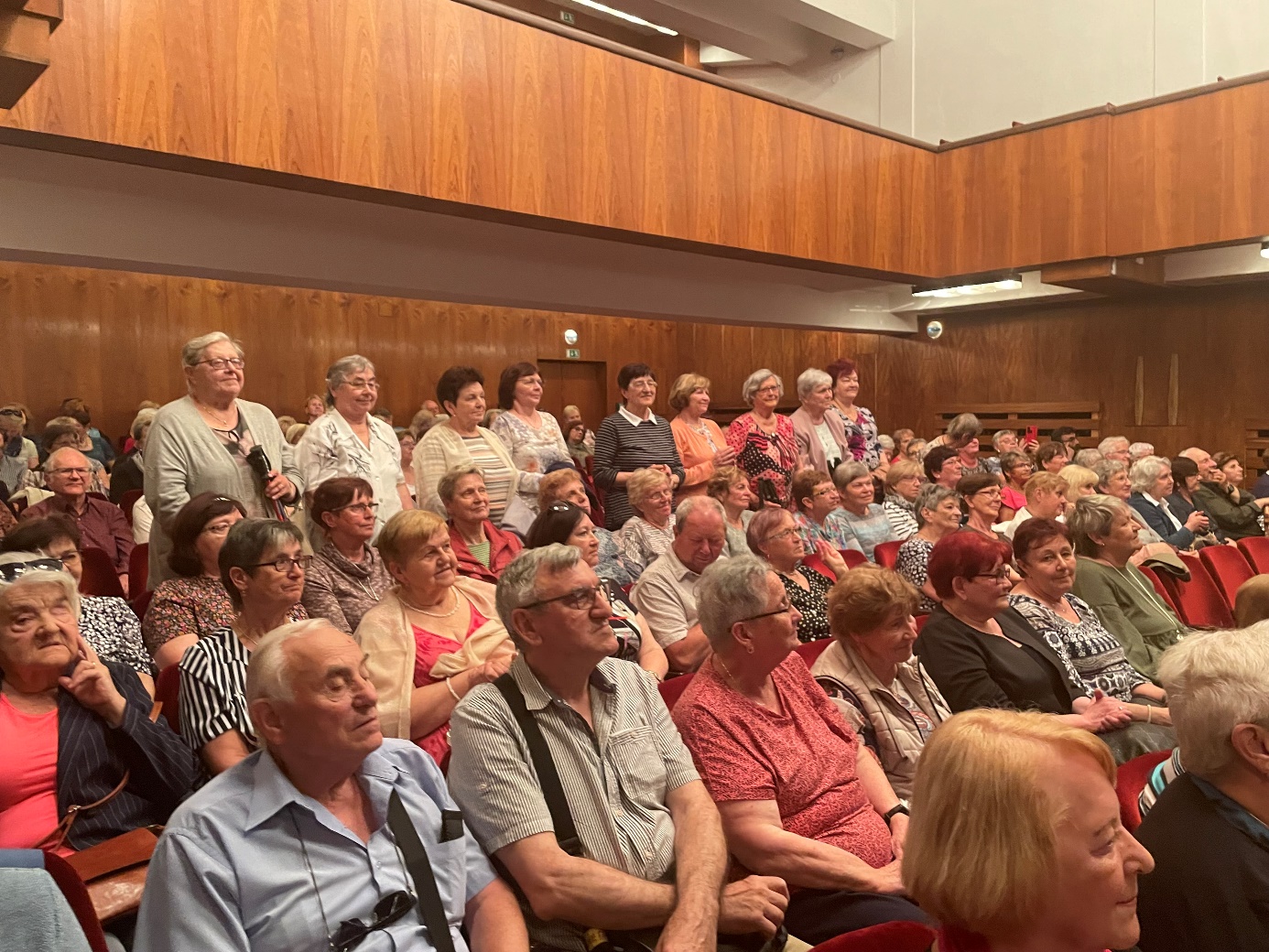 Centrum pro pečující TřeboňVe spolupráci s Centrem pro pečující proběhly v knihovně přednáškyPsychoterapie aneb kdy se nebát vyhledat psychoterapeutaTrénování paměti a ochutnávka virtuální realityMezilidské vztahyOčista těla v souladu s přírodouPrvní pomoc jinak Pozitivní mysl – cesta ke zdravíJak změny ovlivňují naše životy a naši psychikuZdravá záda a pánevní dno bez potížíPéče o dolní končetinyAromaterapieNadváha a obezitaCévní mozkové příhodyAktivní stáříMezilidské vztahy IIJógaNespavost a jak na ni  Hospicová péče svatého KleofášeSpolečně s Hospicovou péčí svatého Kleofáše jsme připravili nebo se společně podíleli na těchto akcíchAutorské čtení Jana ŠtifteraBazar bižuterieZažít Třeboň jinak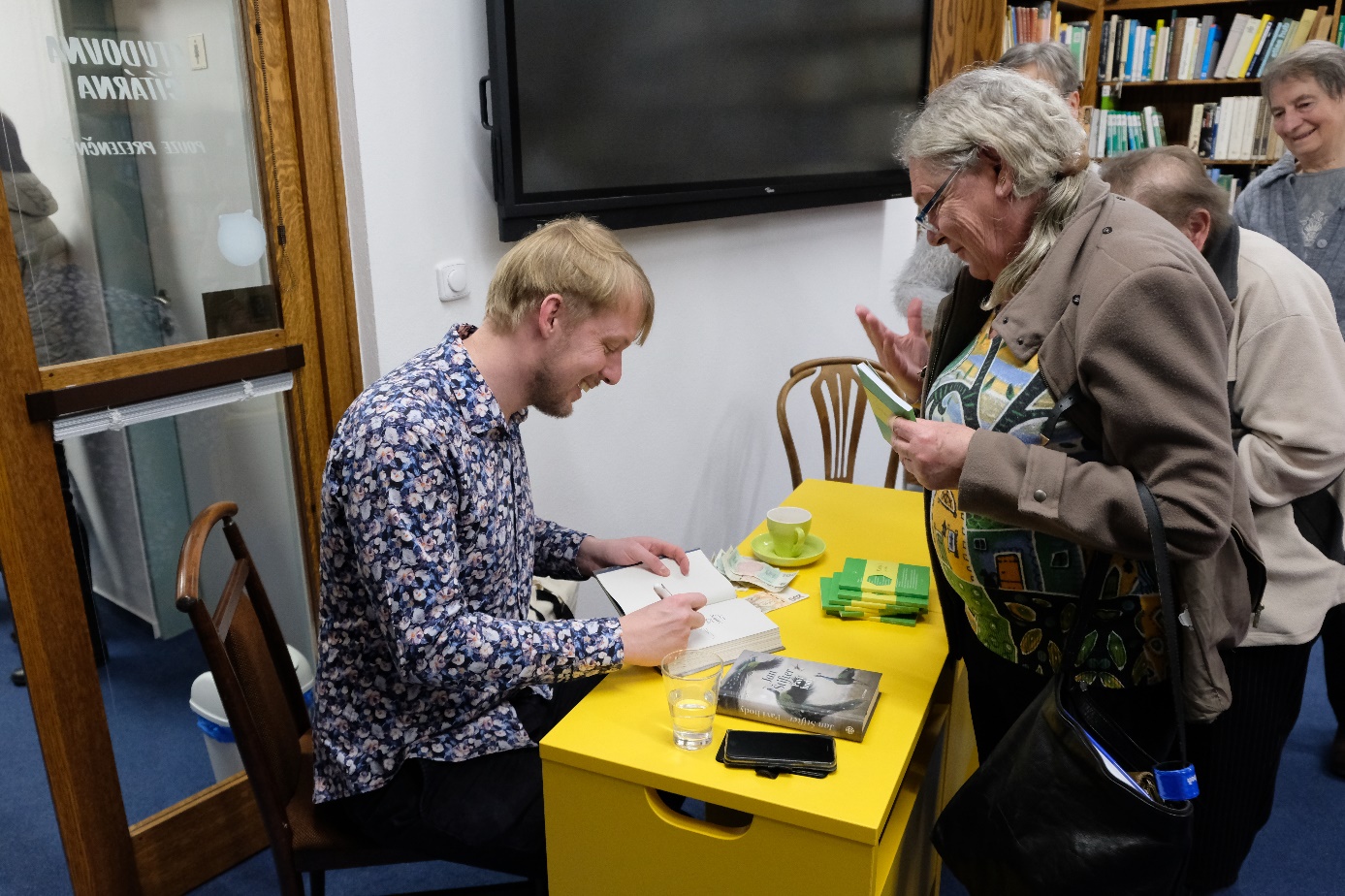 PřednáškyČchi - kungHistorie třeboňského pivovarnictvíOchutnejte KrétuChytré telefony a tablety pro seniory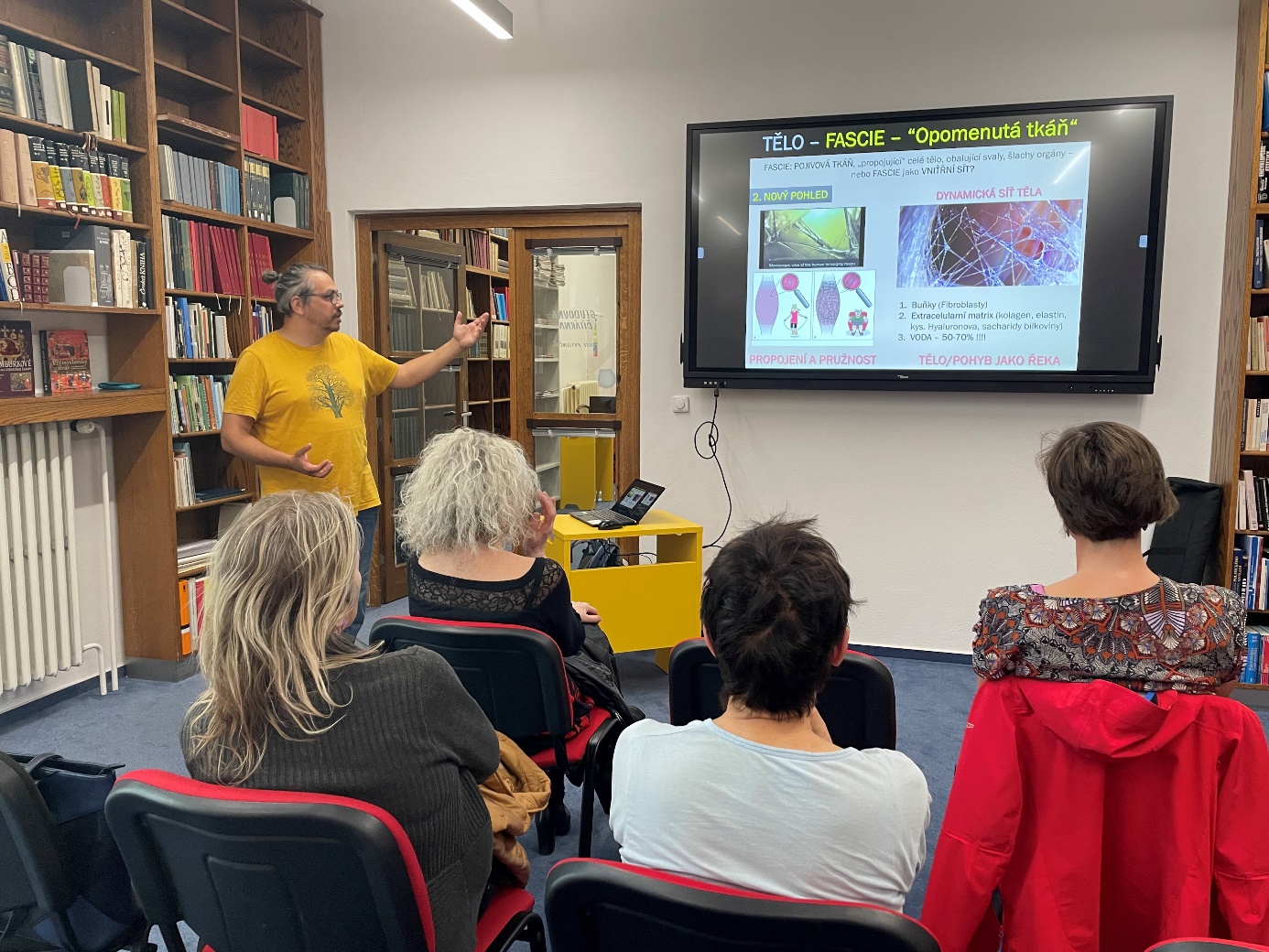 VýstavyVýstava obrazů (Drahomíra Jerhotová, Lenka Slabá, Anna Tichá, Sylva Zetková)Kouzlo mandalAfrická savana objektivem fotopastíBookstartKaždý první čtvrtek v měsíci probíhá program pro rodiče s dětmi . Dopoledne patří mladším dětem, odpoledne je připraven program pro děti od 3 do 5 let.V rámci projektu Bookstart proběhl v knihovně bazar dětského oblečení.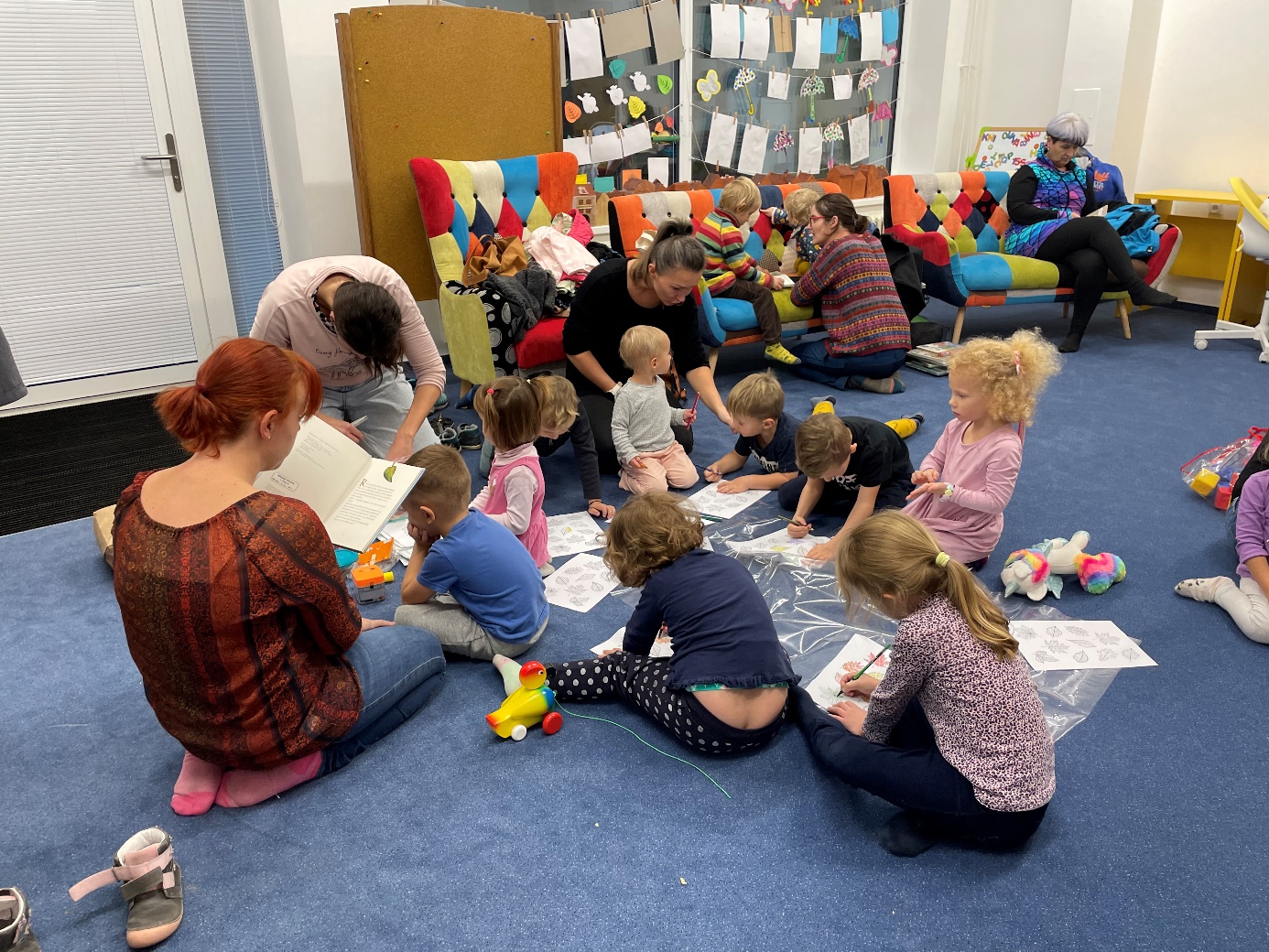 Spolupráci se základními a mateřskými školamiPravidelné návštěvy základní školy Světoplavci, mají zde své vyučovací hodinyCelé Česko čte dětem – předčítání dětem ze školních družin obou základních školKnížka pro prvňáčka a slavnostní předávání čtenářských průkazů dětem prvních tříd obou základních školNávštěvy dětí z mateřských školSeznámení s knihovnou pro žáky ze ZŠ Rapšach a ZŠ Suchdol nad Lužnicí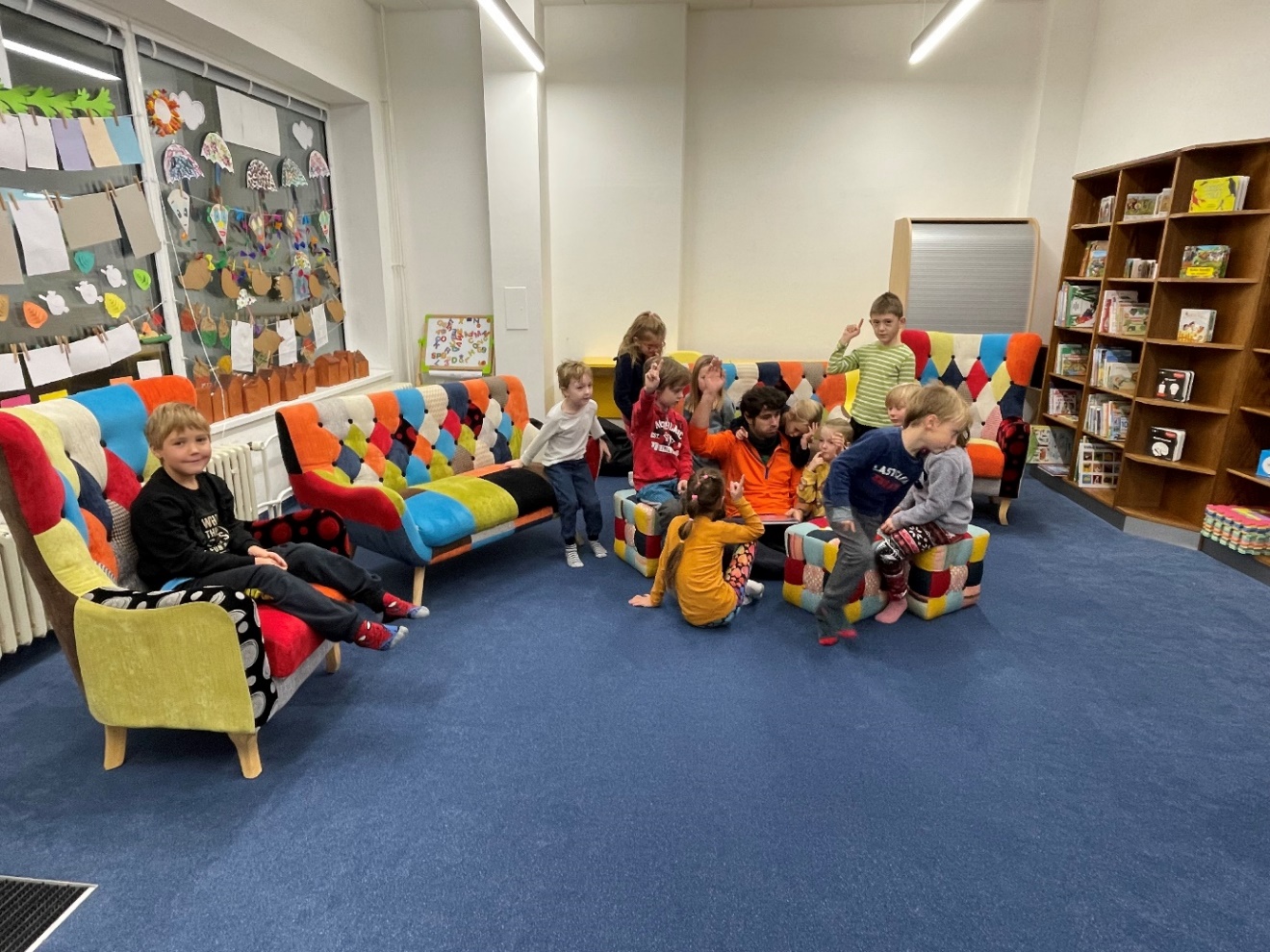 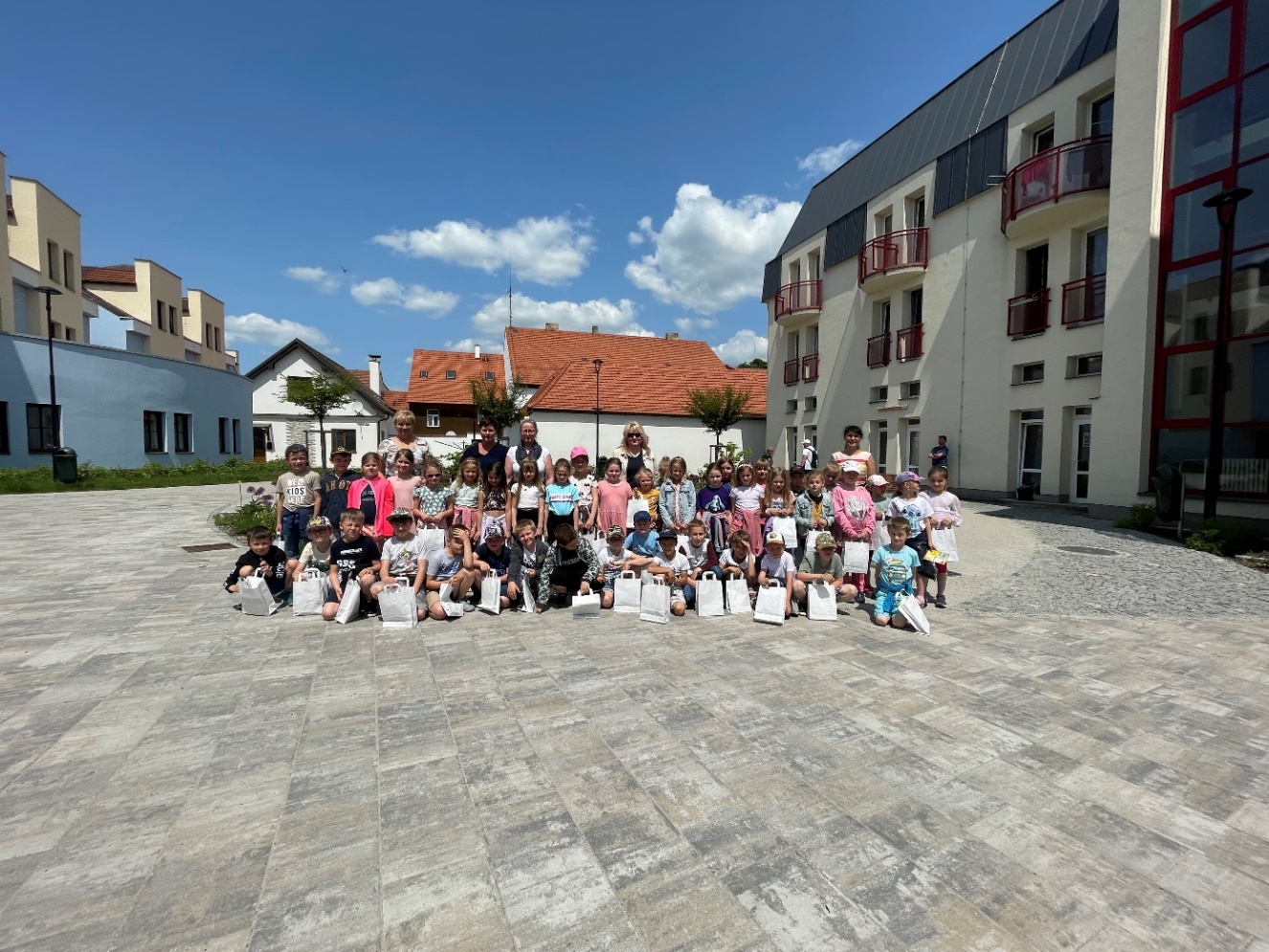 Rekonstrukce knihovnyInvestor: Město TřeboňCelkové náklady na rekonstrukci, včetně ceny za projekt: 6 870 000,00 KčDodavatel stavebních prací: J.K. STAVEBNÍ, s.r.o. TřeboňDodavatel interiéru: Dřevozpracující výrobní družstvo Jaroměřice nad RokytnouDodavatel posuvných regálů: PROMAN, s.r.o. ChrudimZ důvodu rekonstrukce oddělení pro dospělé čtenáře byla knihovna od 5. června 2023 uzavřena. V průběhu tohoto měsíce probíhalo vystěhování knihovního fondu a drobného nábytku do náhradních prostor.Od 3. července 2023 bylo otevřeno oddělení pro dětské čtenáře.Začátkem prázdnin knihovnice v knihovně vystřídali zaměstnanci dodavatele stavebních prací společnosti J. K. STAVEBNÍ, s.r.o. Třeboň. Nejdříve proběhla demontáž a odvoz stávající vybavení. Pak následovala demontáž podhledů a podlahových krytin, vybourání příček a nových otvorů pro dveře. Byly zahájeny práce na novém vstupu do knihovny.V srpnu byly dokončeny rozvody elektro, slaboproudů a úpravy ústředního topení. Proběhla montáž podhledů ze sádrokartonu, opravy omítek a vyrovnání podlah. V místnosti určené pro výměnný fond byly položeny kolejnice pro posuvné regály.V září byly dokončeny stavební práce. Všude byly položeny vinylové podlahy, byla osazena nová svítidla, provedena výmalba. V říjnu proběhla dodávka a montáž vybavení interiéru a dodávka a montáž posuvných regálů. Vybavení interiéru zajišťovala společnost Dřevozpracující výrobní družstvo Jaroměřice nad Rokytnou. Posuvné regály dodala společnost PROMAN, s.r.o. Chrudim.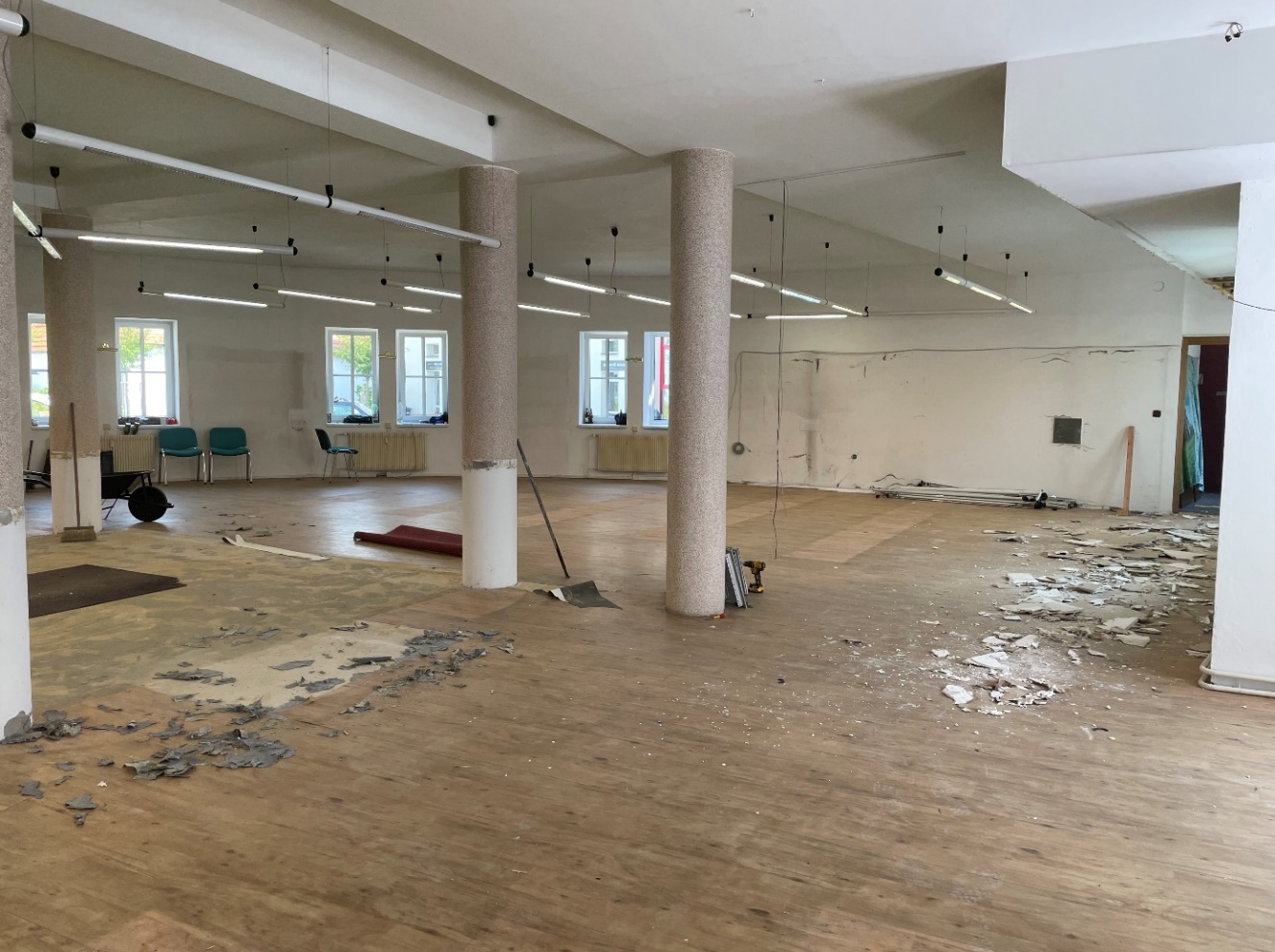 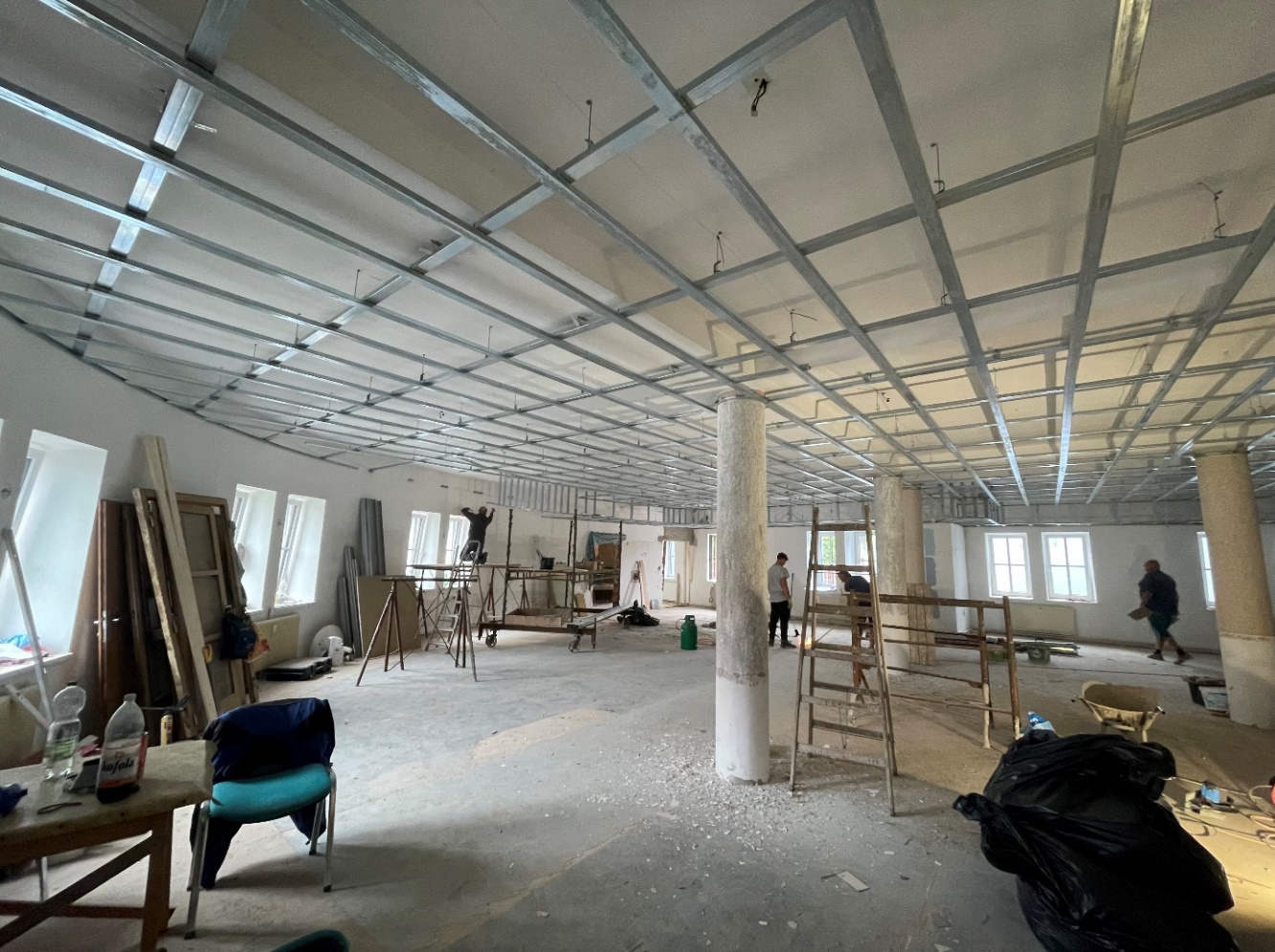 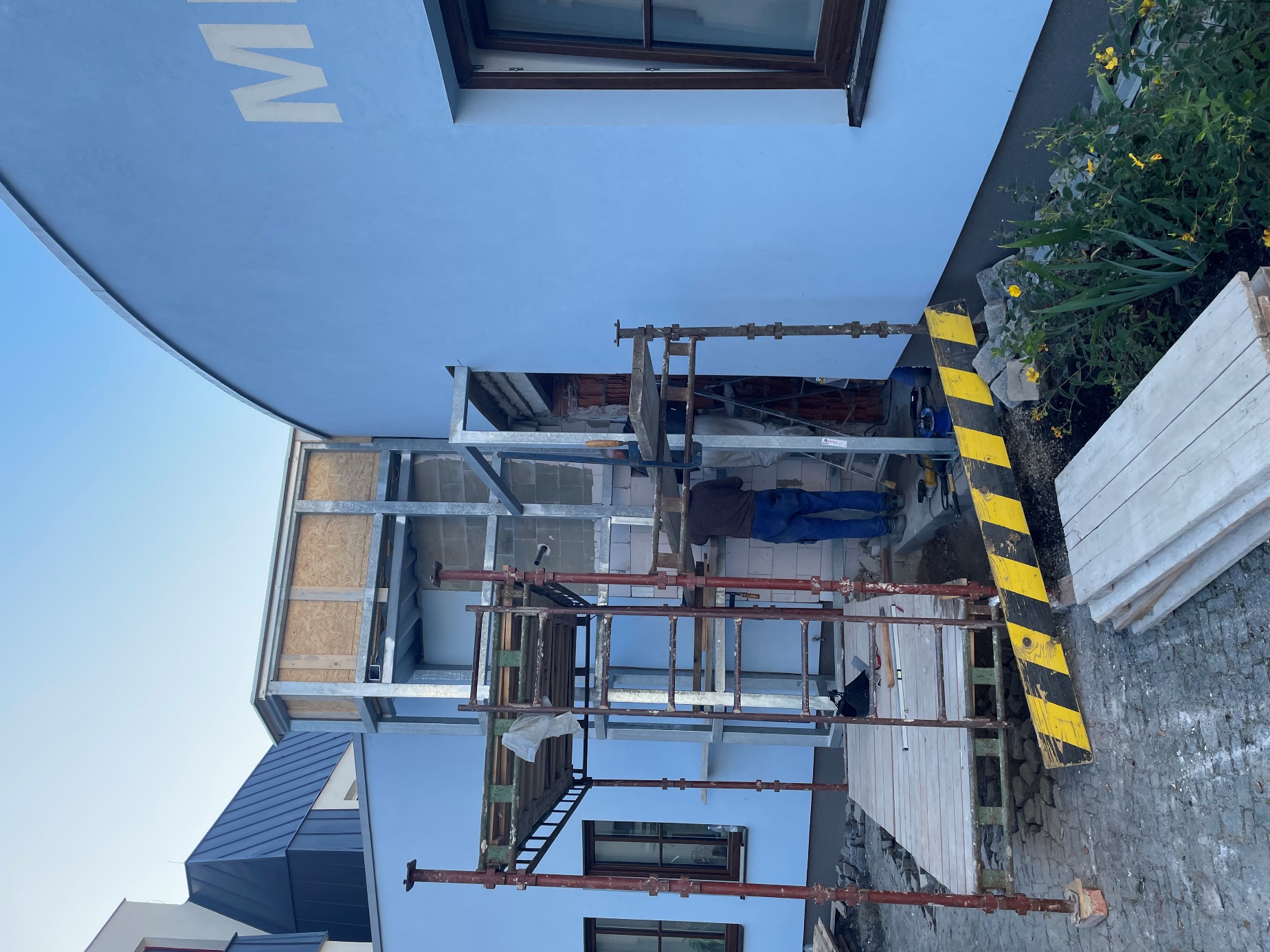 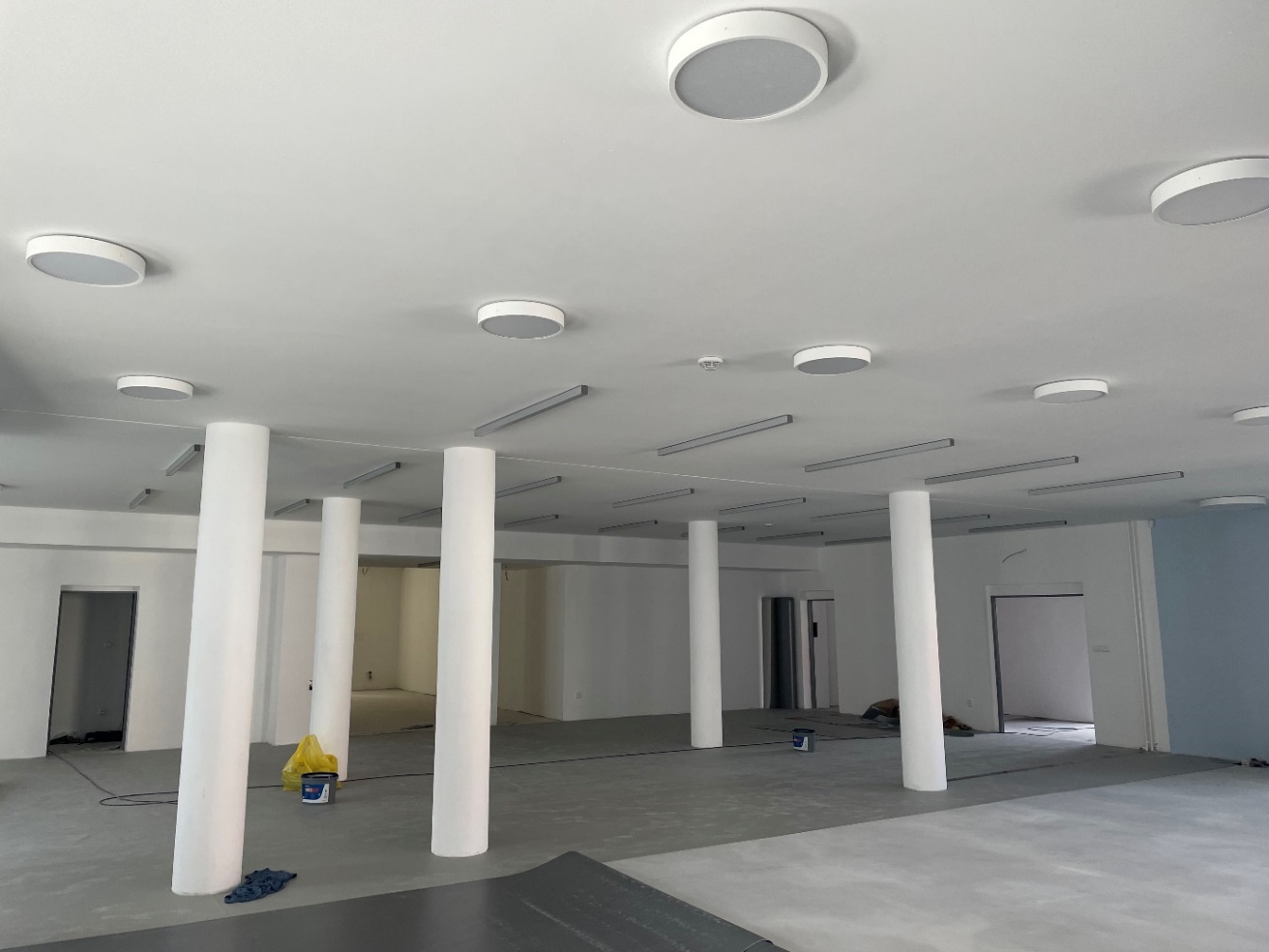 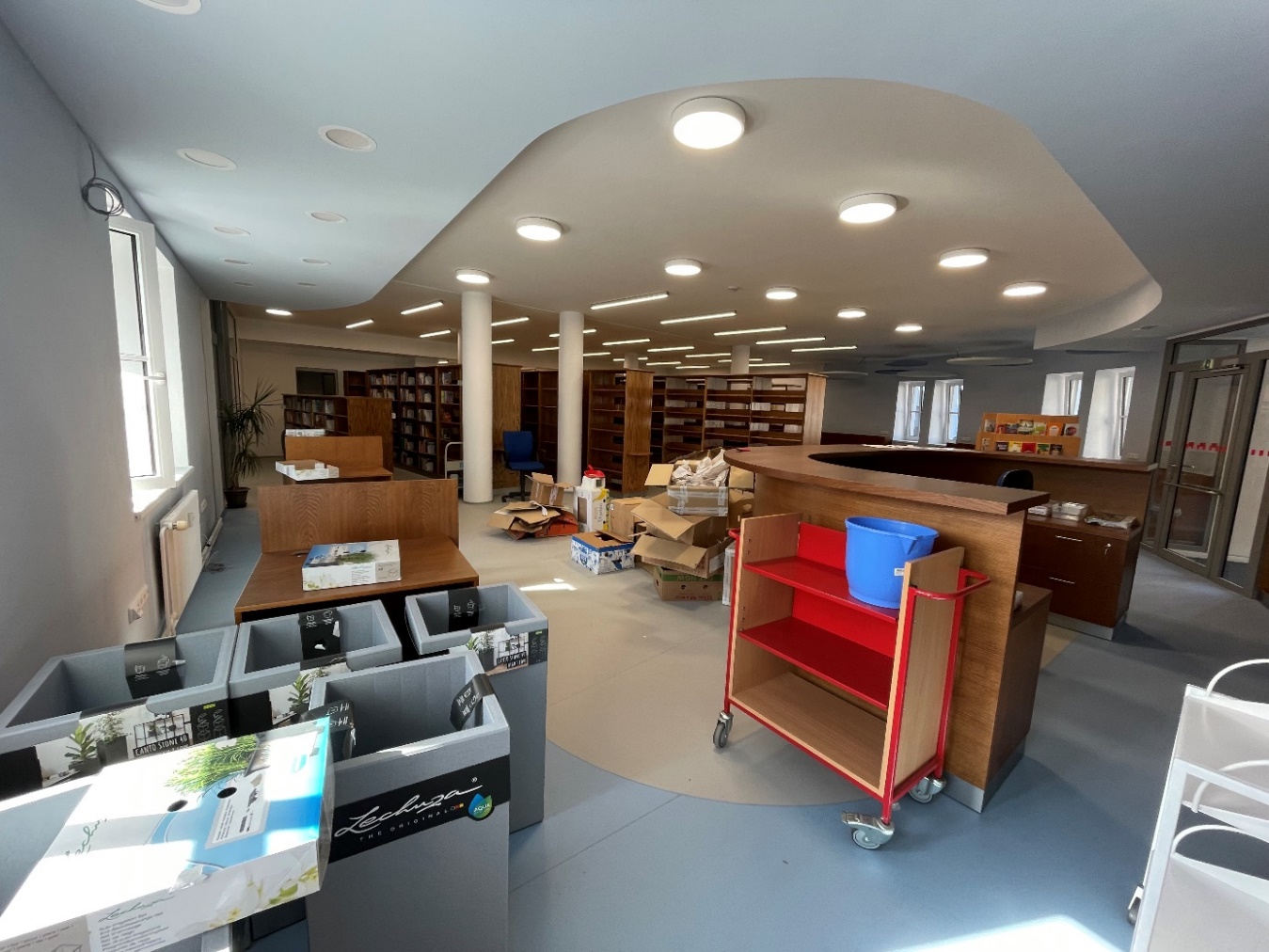 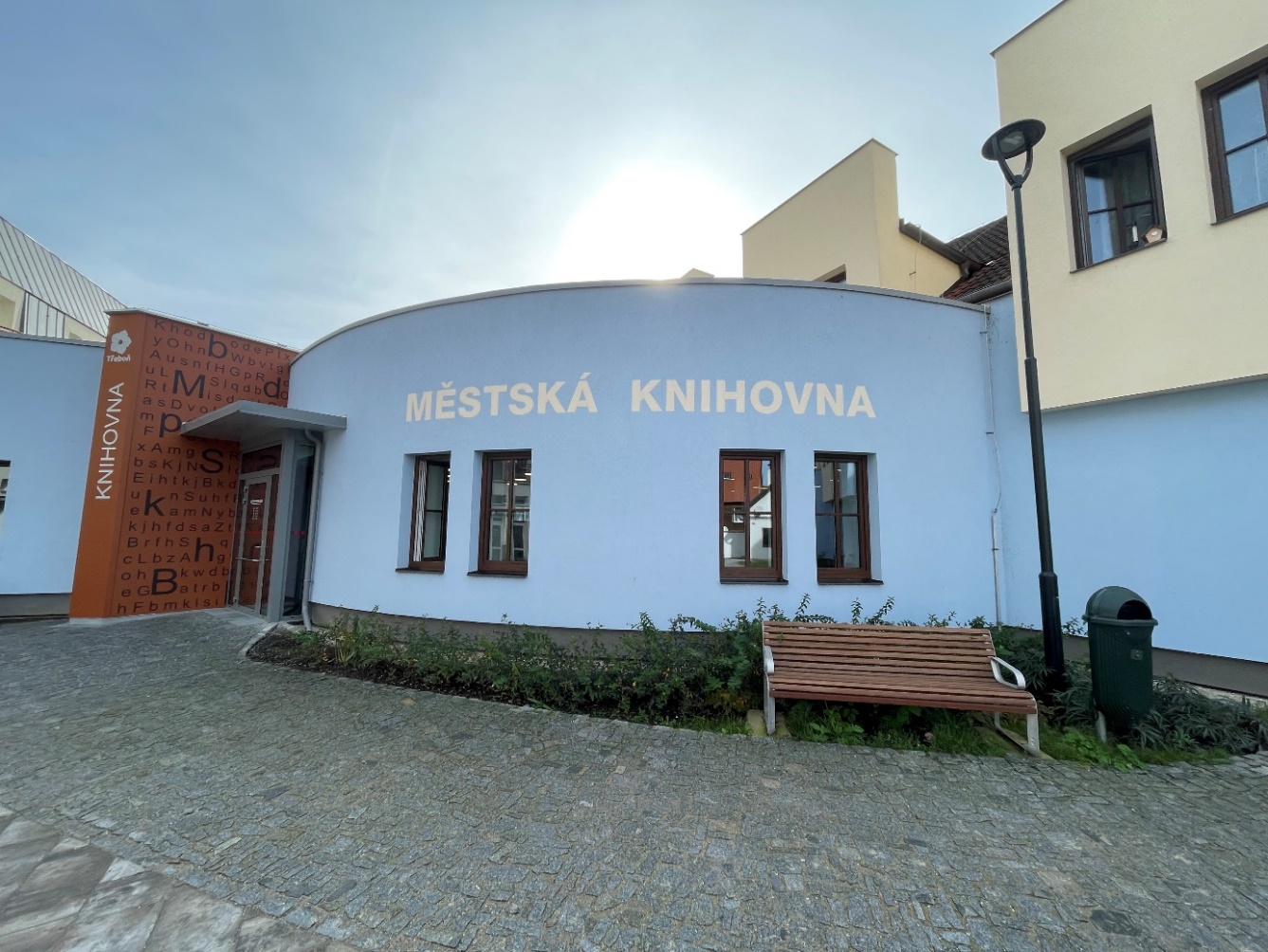 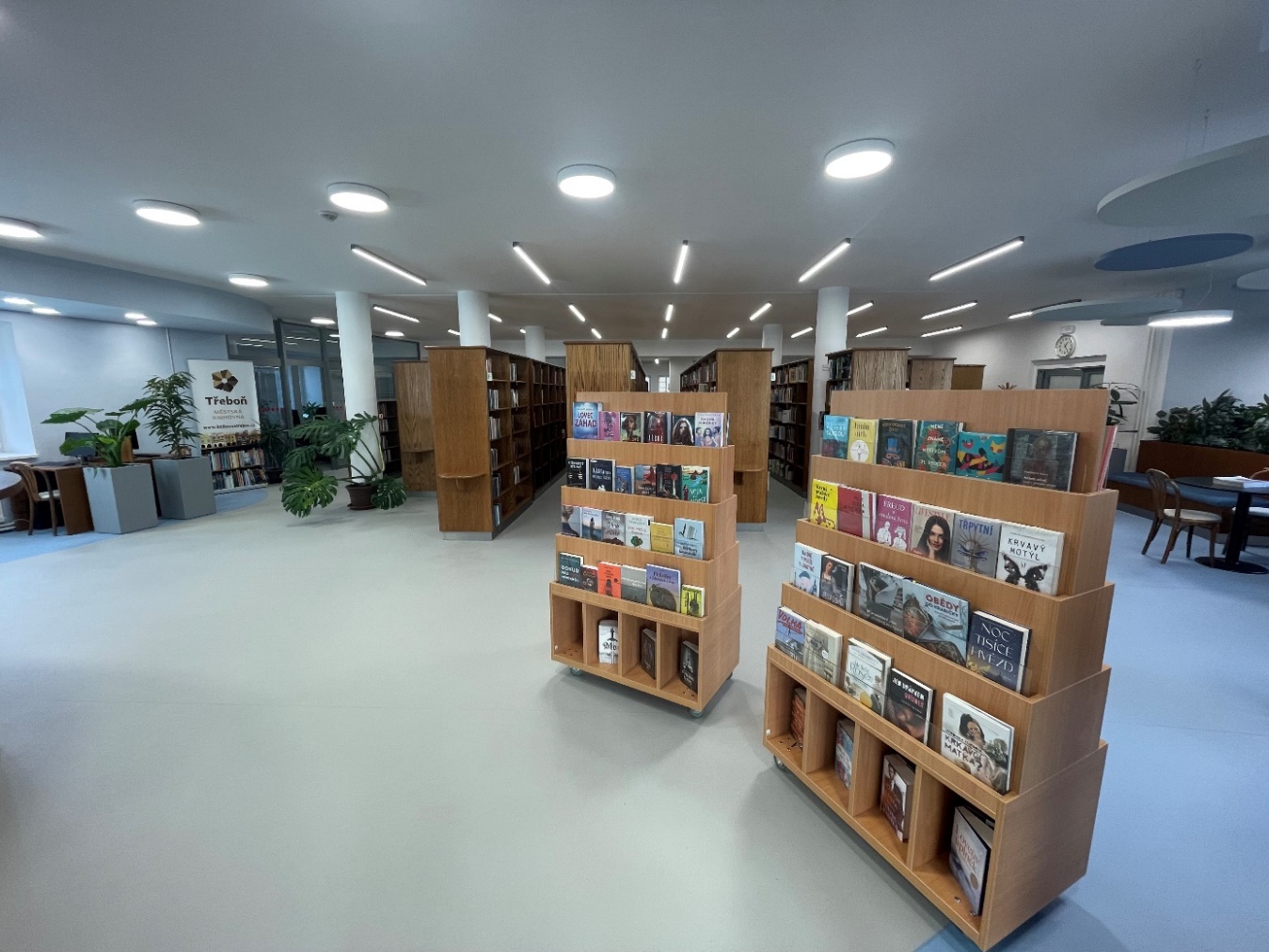 V říjnu probíhalo stěhování knihovního fondu a ostatního vybavení zpátky do knihovny a 6. listopadu byla knihovna otevřena veřejnosti.Slavnostní otevření proběhlo za účasti PaeDr. Jana Váni, starosty, Ing. Jany Grammetbauerové, místostarostky a Mgr. Aleše Koláře, místostarosty.Program zajistil odbor kultury a cestovního ruchu Městského úřadu v Třeboni.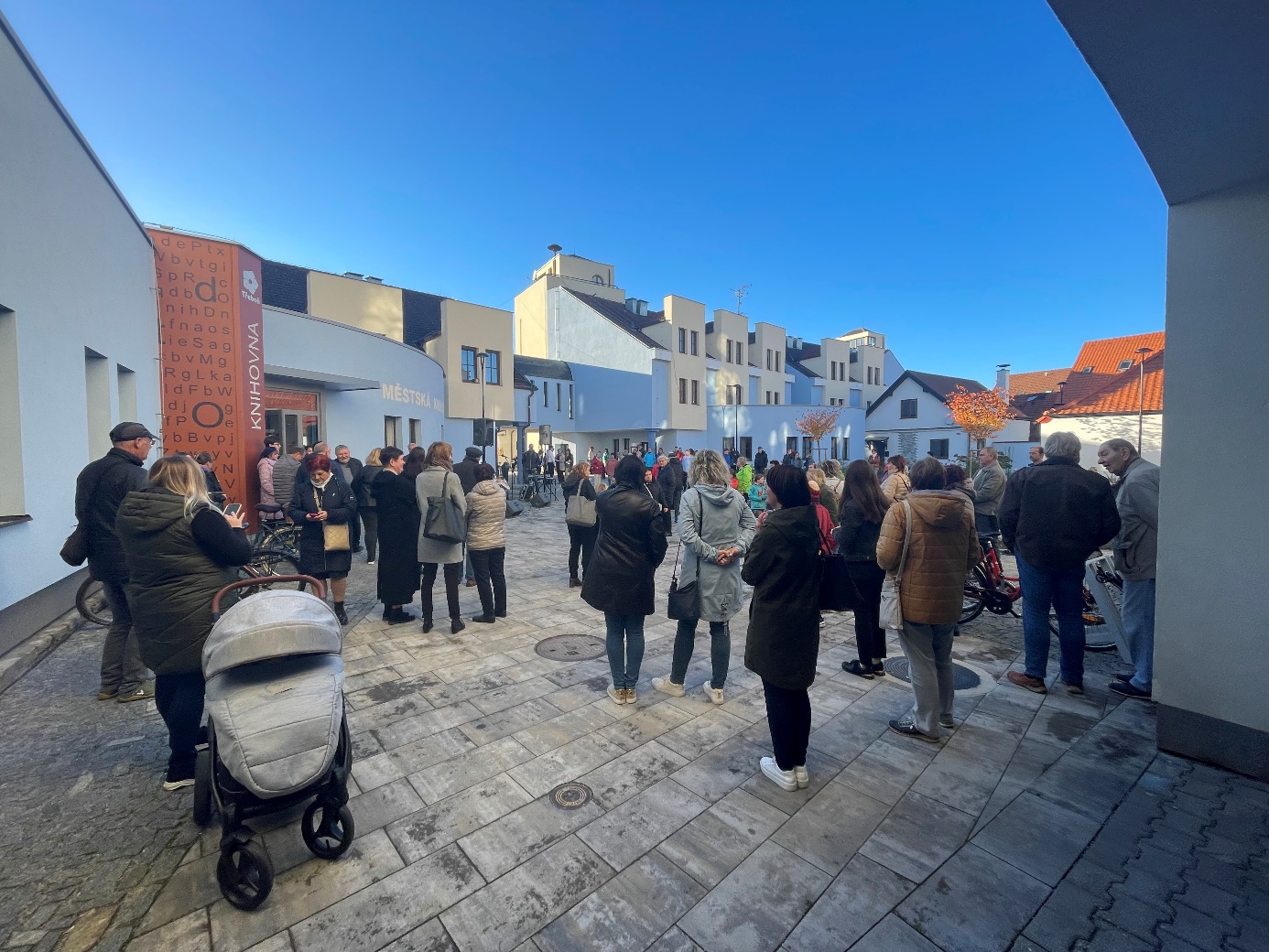 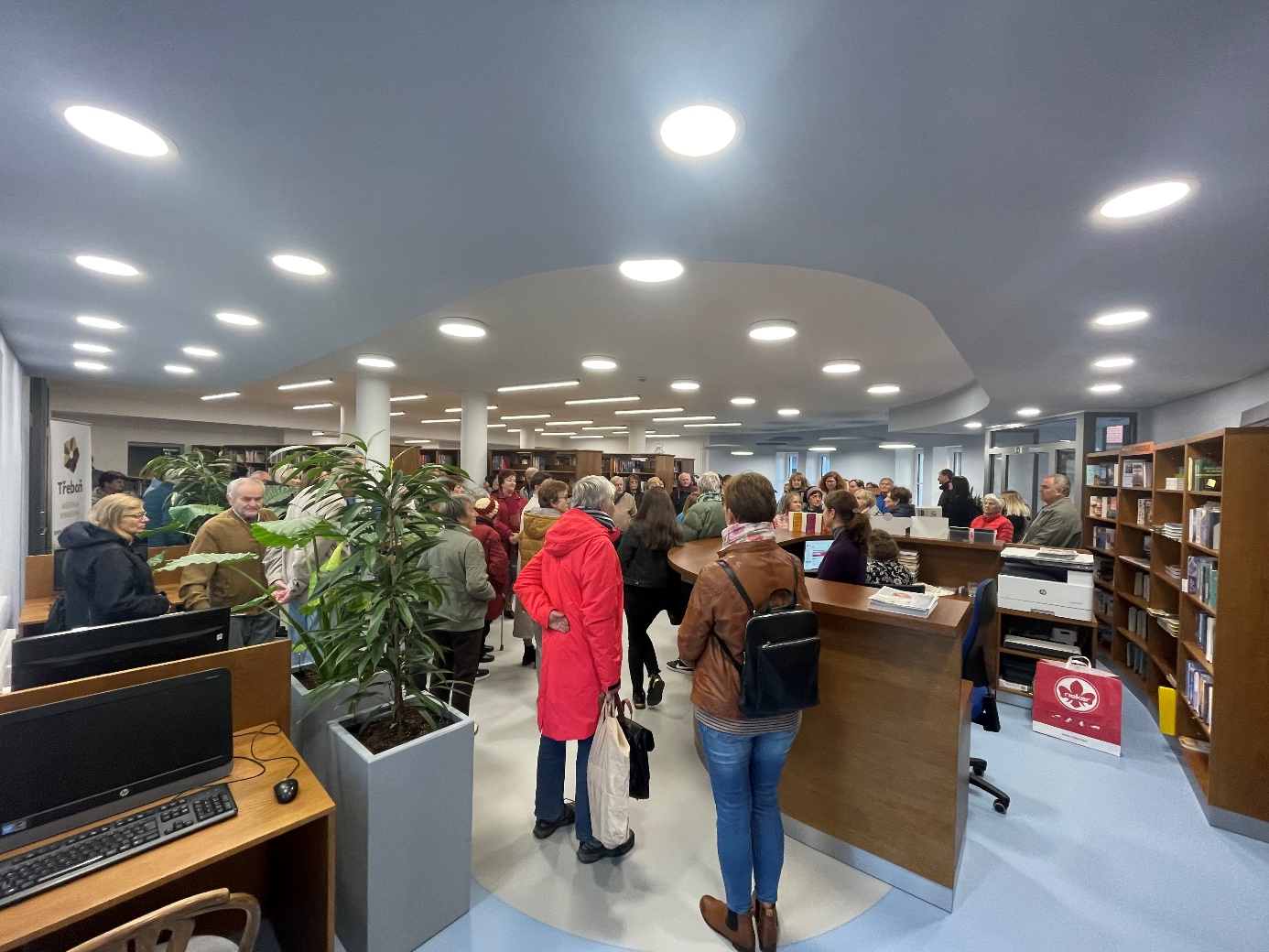 Regionální funkce knihovnyMěstská knihovna Třeboň je knihovnou pověřenou výkonem regionálních funkcí pro 12 neprofesionálních knihoven a jednu jejich pobočku na Třeboňsku. Tato činnost je zajišťována úvazkem 0,4, hrazena je částkou 407 000 Kč z dotace na výkon regionálních funkcí Jihočeského kraje.V roce 2022 bylo na Třeboňsku12 neprofesionálních knihoven2 jejich pobočkyBylo provedeno10  konzultací92 metodických návštěv5 revizí knihovního fondu60 výměnných souborů s 3058 svazky knihBylo zpracováno288 knihovních jednotek nakoupených z prostředků obcí629 knihovních jednotek do výměnného fondu knihovnySpolupráceMěsto Třeboň Městský úřad Třeboň, odbor kultury a cestovního ruchu, odbor finanční a majetkovýCentrum pro pečující TřeboňČeský nadační fond pro vydruAttavena o. p. s. České Budějovice OA, SOU a SOŠ Třeboň Základní škola Na sadechZákladní škola SokolskáGymnázium TřeboňMateřské školyHospicová péče  sv. Kleofáše TřeboňČeská zemědělská univerzita v Praze – provozně ekonomická fakulta Moudrá sovička, z.s.VýhledVU3V – pokračování kurzůPokračování v projektu Bookstart – S knížkou do životaV rámci projektu VISK 3 osazení biblioboxuPůjčování audio e-knih                                                                         Zpracovala:                                                                                                                                                       Vlasta Petrová, ředitelka MěK Třeboň                                                                                Třeboň 10. března 2023                